CC741									Scheda creata il 18 febbraio 2023Descrizione bibliografica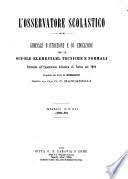 L'*osservatore scolastico : giornale d'istruzione e d'educazione premiato all'Esposizione didattica. - Torino : B. Canonica e figli, [1865-1899]. – 35 volumi. ((Settimanale. - Descrizione basata su: Anno 17, n. 2 (3 ottobre 1881). - TO00190564Assorbe: L’*istitutore [CC776]Soggetto: Scuola – Periodici; Istruzione – Periodici; Educazione - PeriodiciVolumi disponibili in rete 1879-1882, 1888, 1891-1892, 1896-1897